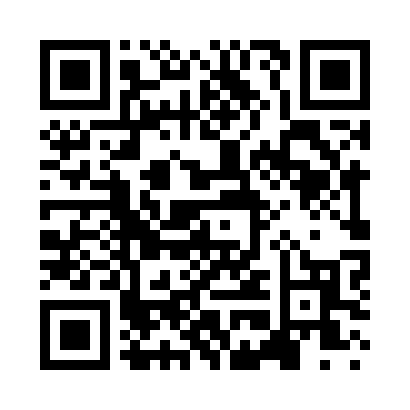 Prayer times for Hudson Center, New Hampshire, USAMon 1 Jul 2024 - Wed 31 Jul 2024High Latitude Method: Angle Based RulePrayer Calculation Method: Islamic Society of North AmericaAsar Calculation Method: ShafiPrayer times provided by https://www.salahtimes.comDateDayFajrSunriseDhuhrAsrMaghribIsha1Mon3:265:1112:504:548:2810:132Tue3:265:1212:504:548:2710:133Wed3:275:1312:504:548:2710:124Thu3:285:1312:504:548:2710:125Fri3:295:1412:504:548:2710:116Sat3:305:1512:514:548:2610:117Sun3:315:1512:514:548:2610:108Mon3:325:1612:514:548:2610:099Tue3:335:1712:514:548:2510:0810Wed3:345:1712:514:548:2510:0711Thu3:355:1812:514:548:2410:0712Fri3:375:1912:514:548:2410:0613Sat3:385:2012:524:548:2310:0514Sun3:395:2112:524:548:2210:0415Mon3:405:2112:524:548:2210:0216Tue3:425:2212:524:548:2110:0117Wed3:435:2312:524:548:2010:0018Thu3:445:2412:524:548:199:5919Fri3:465:2512:524:538:199:5820Sat3:475:2612:524:538:189:5721Sun3:485:2712:524:538:179:5522Mon3:505:2812:524:538:169:5423Tue3:515:2912:524:528:159:5224Wed3:535:3012:524:528:149:5125Thu3:545:3112:524:528:139:5026Fri3:555:3212:524:528:129:4827Sat3:575:3312:524:518:119:4728Sun3:585:3412:524:518:109:4529Mon4:005:3512:524:518:099:4430Tue4:015:3612:524:508:089:4231Wed4:035:3712:524:508:079:40